Consumers to Spend More Time Online than Watching TVIn 2019, consumers are expected to spend more time online than they do watching linear television, spending an average of 170.6 minutes each day on sites such as YouTube, Facebook and Amazon, a Zenith study has found. Brands are following the trend and are expected to spend $60 billion more on digital advertising than on television campaigns in 2019.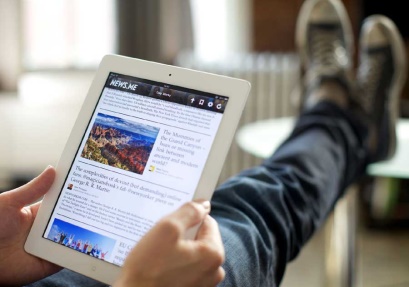 Recode 6/8/18https://www.recode.net/2018/6/8/17441288/internet-time-spent-tv-zenith-data-mediaImage credit:http://www.iroy.in/wp-content/uploads/2015/06/Reading-News-Online.jpg